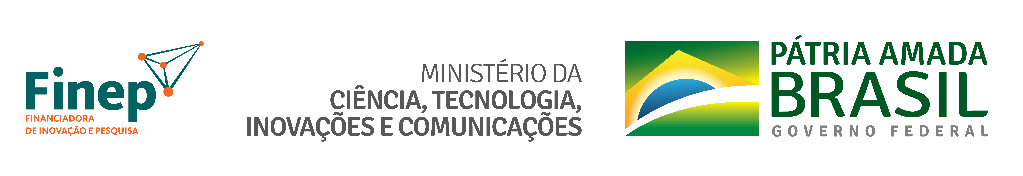 ANEXO XIII – TERMO DE GARANTIA____________________________________, empresa contratada para a execução dos serviços constantes do contrato número _______________, celebrado em ____________. Inscrita no CNPJ sob o número ______________________, estabelecida à ________________, neste ato representada por seu _________________, Sr. _____________, portador da identidade _______________, emitida em __________, por ____________, vem declarar que:As obras objeto do referido contrato encontram-se concluídas e foram devidamente entregues e aceitas pela FinepA ________________________________, através deste documento, informa que garante todos os seus serviços no âmbito do contrato referido no prazo da leiEm caso de necessidade de reparos garantidos por este documento, a Finep fará a solicitação através dos telefones: __________________________ ou pelo email: ________________________Em até 2 dias a ________________ fará a vistoria e verificada a procedência da reclamação, providenciará de imediato, os devidos reparos, que deverão ser formalmente aceitos pela FINEPNão caberá a Finep qualquer despesa referente à estes reparos, que serão totalmente cobertos pela ________________________Em caso de urgência devidamente justificada, a __________________ promoverá o reparo IMEDIATAMENTERio de Janeiro, _____ de ______________ de 2019Pela             _________________________________Nome Legível ______________________________________________Assinatura: ________________________________________________